 Time to practice the accusative!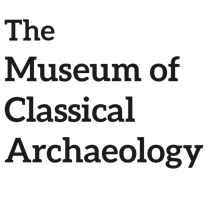 Put the words highlighted in bold into the accusative!The first one is done for you!Filius amat equus 					EquumThe boy loves the horse.Pater spectat porcusFather watches the pig.Canis agit ovis.	The dog chases the sheep.	Mater docet filia.	The mother teaches the girl.Vulpes agit pullus.The fox chases the chicken.Answers! (No peeking)Filius amat equus 					EquumThe boy loves the horse.Pater spectat porcusFather watches the pig.Canis agit ovis.	The dog chases the sheep.	Mater docet filia.	The mother teaches the girl.Vulpes agit pullus.The fox chases the chicken.